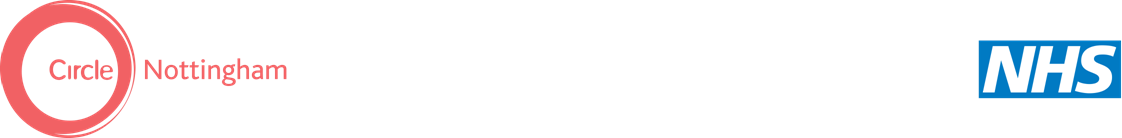 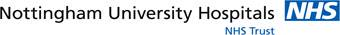 Nottingham NHS Treatment CentreUrologyZ022: Patient referralIMPORTANT: Please state which location your patient wishes to be seen at: Nottingham City Hospital 	Nottingham NHS Treatment Centre If no appointment is available using the e referrals please select defer to provider.It is important the relevant information sheet is given to the patient when they are referred under the 2ww priority. The latest patient information sheets were updated in April 2010 in line with NICE guidance. To download the patient information sheets, please click on the link: http://www.nottinghamchooseandbook.nhs.uk/index.php/county-two-week-wait/17-county-2ww-patient-information-sheetsNB. In male or female patients with symptoms suggestive of a urinary infection and macroscopic haematuria, diagnose and treat the infection before considering referral. If infection is not confirmed, refer them urgently.Nottingham University Hospitals 					CircleNottingham Two Week Wait Office 						Nottingham NHS Treatment CentreNottingham Cancer Centre 						Queen’s Medical Centre CampusCity Hospital Campus							Lister Road Hucknall Road								Nottingham  NG7 2FTNottingham  NG5 1PB							T: 0115 970 5800  extension 10011 T: 0115 840 5801							F: 0115 978 8765F: 0115 840 5802 							Contact: Joanne.fryer@circlenottingham.co.ukE: TwoWeekWaitOffice@nuh.nhs.uk 					circlenottingham.co.ukCircleNottingham is run on behalf of the NHS.  CircleNottingham is a subsidiary of Circle Health Limited. Circle is the registered trademark and trading name of Circle Health Limited. Section 1  Patient information (Please complete in BLOCK CAPITALS) Section 1  Patient information (Please complete in BLOCK CAPITALS) Section 1  Patient information (Please complete in BLOCK CAPITALS) Surname:       First name:       Mr     Miss     Mrs      Ms     Other:      Date of birth:       Date of referral:       	 NHS number:        UBRN:        Home telephone number:       	 Date of referral:       	 NHS number:        UBRN:        Home telephone number:       	 Address: Postcode:        Mobile / daytime telephone number:       Transport:   Yes     No 	 Mobility:      	 Interpreter: Yes      No   Ethnicity:      	 Language:       Mobile / daytime telephone number:       Transport:   Yes     No 	 Mobility:      	 Interpreter: Yes      No   Ethnicity:      	 Language:       Section 2  Practice information (Please use practice stamp if available) Section 2  Practice information (Please use practice stamp if available) Section 2  Practice information (Please use practice stamp if available) Referring GP:        Referring GP:        Locum: Yes 	 No 	 Practice address:  Postcode:      	Telephone:         Fax:        Telephone:         Fax:        Section 3  	Clinical information (please all applicable entries) Please enclose print outs of CURRENT medications and PAST MEDICAL HISTORY Section 3  	Clinical information (please all applicable entries) Please enclose print outs of CURRENT medications and PAST MEDICAL HISTORY Section 3  	Clinical information (please all applicable entries) Please enclose print outs of CURRENT medications and PAST MEDICAL HISTORY Malignancy suspected?      Reason for referral?Reason for referral? Prostate 	An elevated age-specific PSA in a man with a 10 year life expectancy (see appendix) 	An elevated age-specific PSA in a man with a 10 year life expectancy (see appendix) 	A high PSA (>20 ng/ml) in a man of any age with a clinically malignant prostate and/or bone pain 	A high PSA (>20 ng/ml) in a man of any age with a clinically malignant prostate and/or bone pain 	A hard irregular prostate (regardless of PSA) 	A hard irregular prostate (regardless of PSA)For suspected prostate cancer, what is the serum PSA?Note: In patients with a suspected or proven UTI, please repeat the PSA test at least one month after treatment before referralNote: In patients with a suspected or proven UTI, please repeat the PSA test at least one month after treatment before referral Bladder 	Visible haematuria in an adult of any age 	Visible haematuria in an adult of any age Kidney 	Non-visible haematuria in an adult over 50 years 	Non-visible haematuria in an adult over 50 years 	A palpable renal mass 	A palpable renal mass 	A solid renal mass found on imaging 	A solid renal mass found on imaging Testis	A swelling in the body of the testis Penis	Any suspected penile cancer Other (please specify)Has the patient already has relevant diagnosis imaging?	Yes - attached	NoDoes the patient know? 	Yes, the patient knows or suspects the risk of cancer	No, the patient does not know or suspects the risk of cancerIs the patient aware that they have been referred on an urgent basis?	Yes 	No Does the patient have any holiday plans in the next 2 months?	No	Yes, the patient wishes to defer referral until return from      holidayHoliday dates:      Section 4  Past medical historySection 4  Past medical historySection 5  MedicationSection 5  MedicationSection 6  Additional clinical detailsSection 6  Additional clinical detailsSection 7  Performance statusSection 7  Performance statusECOG PERFORMANCE STATUS (Please tick one of the following statements about the patient) 0 – Fully active, able to carry on all pre-disease and performance without restriction 1 – Restricted in physically strenuous activity but ambulatory and able to carry out work of a light or sedentary nature e.g. light house work, office work 2 –	Ambulatory and capable of all selfcare but unable to carry out any work activities. Up and about more than 50% of waking hours 3 –	Capable of only limited selfcare, confined to bed or chair more than 50% of waking hours 4 –	Completely disabled. Cannot carry out any selfcare. Totally confined to bed or chairECOG PERFORMANCE STATUS (Please tick one of the following statements about the patient) 0 – Fully active, able to carry on all pre-disease and performance without restriction 1 – Restricted in physically strenuous activity but ambulatory and able to carry out work of a light or sedentary nature e.g. light house work, office work 2 –	Ambulatory and capable of all selfcare but unable to carry out any work activities. Up and about more than 50% of waking hours 3 –	Capable of only limited selfcare, confined to bed or chair more than 50% of waking hours 4 –	Completely disabled. Cannot carry out any selfcare. Totally confined to bed or chairDiscussed urgent suspected cancer referral with patient:    Yes    	No Is the patient aware they have been referred on the “2 Week Wait” pathway:   Yes  	No  Does the patient have any holiday plans within the next 2 months:   Yes       	  No    If yes, please give details below: Any communication needs:       Hospital use only:Date referral received:        Patient contacted:        PROSTATE Please urgently refer patients: With a hard, irregular prostate typical of a prostate carcinoma. Prostate-specific antigen (PSA) should be measured and the result should accompany the referral. (An urgent referral is not needed if the prostate is simply enlarged and the PSA is in the age-specific reference range). With a normal prostate, but rising/raised age-specific PSA, with or without lower urinary tract symptoms. (In patients compromised by other comorbidities, a discussion with the patient or carers and/or a specialist may be more appropriate). With symptoms and high PSA levels.BLADDER AND RENAL Please urgently refer patients: Of any age with painless macroscopic haematuria Aged 40 years and older who present with recurrent or persistent urinary tract infection associated with haematuria Aged 50 years and older who are found to have unexplained microscopic haematuria With an abdominal mass identified clinically or on imaging that is thought to arise from the urinary tract TESTIS Please urgently refer patients: With a swelling or mass in the body of the testis PENIS Please urgently refer patients: With symptoms or signs of penile cancer. These include progressive ulceration or a mass in the glans or prepuce particularly, but can involve the skin of the penile shaft. (Lumps within the corpora cavernosa can indicate Peyronie’s disease, which does not require referral. NON-URGENT REFERRAL Please refer non-urgently: Refer non-urgently patients under 50 years of age with microscopic haematuria. Patients with proteinuria or raised serum creatinine should be referred to a renal physician. If there is no proteinuria and serum creatinine is normal, a non-urgent referral to a urologist should be made Average UK male life expectancy in years*Average UK male life expectancy in years*Age-specific PSA threshold levels for referral**Age-specific PSA threshold levels for referral**Age 70 years14.4 year remaining	40-49 years2.5 ng/ml7213.1	50-59 years3.0 ng/ml7411.7	60-69 years4.0 ng/ml7610.5	70+ years5.0 ng/ml789.3**There are no age-specific reference ranges for men over 80 years. Nearly all men of this age have at least a focus of cancer in the prostate. Prostate cancer only needs to be diagnosed in this age group if it is likely to need palliative treatment.**There are no age-specific reference ranges for men over 80 years. Nearly all men of this age have at least a focus of cancer in the prostate. Prostate cancer only needs to be diagnosed in this age group if it is likely to need palliative treatment.808.2**There are no age-specific reference ranges for men over 80 years. Nearly all men of this age have at least a focus of cancer in the prostate. Prostate cancer only needs to be diagnosed in this age group if it is likely to need palliative treatment.**There are no age-specific reference ranges for men over 80 years. Nearly all men of this age have at least a focus of cancer in the prostate. Prostate cancer only needs to be diagnosed in this age group if it is likely to need palliative treatment.827.1**There are no age-specific reference ranges for men over 80 years. Nearly all men of this age have at least a focus of cancer in the prostate. Prostate cancer only needs to be diagnosed in this age group if it is likely to need palliative treatment.**There are no age-specific reference ranges for men over 80 years. Nearly all men of this age have at least a focus of cancer in the prostate. Prostate cancer only needs to be diagnosed in this age group if it is likely to need palliative treatment.865.4**There are no age-specific reference ranges for men over 80 years. Nearly all men of this age have at least a focus of cancer in the prostate. Prostate cancer only needs to be diagnosed in this age group if it is likely to need palliative treatment.**There are no age-specific reference ranges for men over 80 years. Nearly all men of this age have at least a focus of cancer in the prostate. Prostate cancer only needs to be diagnosed in this age group if it is likely to need palliative treatment.884.7**There are no age-specific reference ranges for men over 80 years. Nearly all men of this age have at least a focus of cancer in the prostate. Prostate cancer only needs to be diagnosed in this age group if it is likely to need palliative treatment.**There are no age-specific reference ranges for men over 80 years. Nearly all men of this age have at least a focus of cancer in the prostate. Prostate cancer only needs to be diagnosed in this age group if it is likely to need palliative treatment.904.1*As a ready reckoner, for patients in the best quartile of health, add 50% to years remaining; for those in worst quartile of health, subtract 50%. For ‘average’ patients, do not adjust.*As a ready reckoner, for patients in the best quartile of health, add 50% to years remaining; for those in worst quartile of health, subtract 50%. For ‘average’ patients, do not adjust.